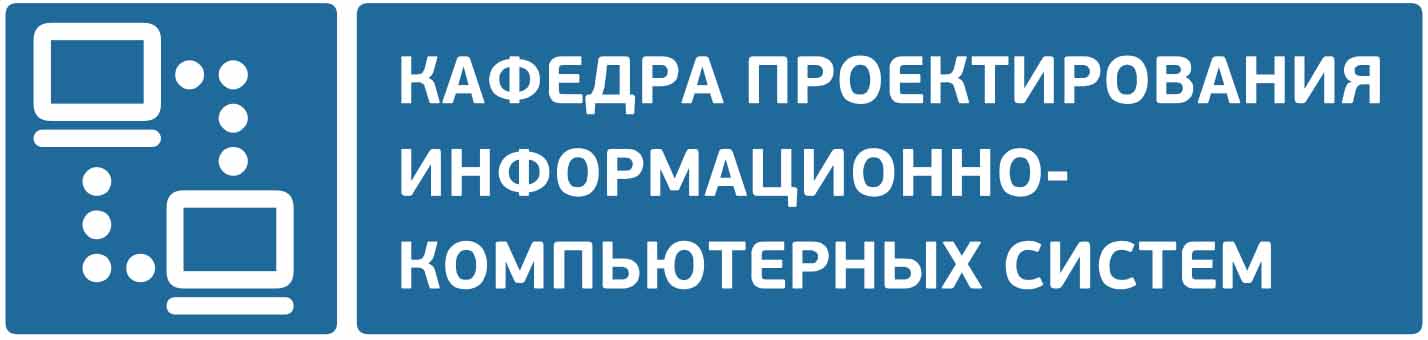 СПИСОКстудентов 5 курса ФКП специальности «Техническое обеспечение безопасности», направляемых на преддипломную практику в период с 02.02.2015 по 22.03.2015ОДО «Авангардспецмонтаж»ОДО «Авангардспецмонтаж»Филиппова Екатерина Александровнагр. 012501 платн.Руководитель практики:канд. техн. наук, доцент Галузо В.Е.ОДО «Авангардспецмонтаж»ОДО «Авангардспецмонтаж»Гафонова Мария Ивановнагр. 012502 платн.Руководитель практики:асс. каф. Богатко И.Н.ОДО «Авангардспецмонтаж»ОДО «Авангардспецмонтаж»Бегун Анастасия Валерьевнагр. 012501 бюдж.Руководитель практики:канд. техн. наук, доцент Галузо В.Е.ОАО «Минский завод Калибр»ОАО «Минский завод Калибр»ОАО «Минский завод Калибр»ОАО «Минский завод Калибр»ОАО «Минский завод Калибр»Аседовский Дмитрий АндреевичАседовский Дмитрий АндреевичАседовский Дмитрий АндреевичАседовский Дмитрий Андреевичгр. 012501 платн.Руководитель практики:Руководитель практики:Руководитель практики:Руководитель практики:канд. техн. наук, доцент Ролич О.Ч.ОАО АСБ БеларусьбанкОАО АСБ БеларусьбанкОАО АСБ БеларусьбанкОАО АСБ БеларусьбанкОАО АСБ БеларусьбанкШершунович Илья ИгоревичШершунович Илья Игоревичгр. 012501 бюдж.гр. 012501 бюдж.гр. 012501 бюдж.Руководитель практики:Руководитель практики:канд. техн. наук, доцент Цырельчук И.Н.канд. техн. наук, доцент Цырельчук И.Н.канд. техн. наук, доцент Цырельчук И.Н.ООО «Автомобильные системы безопасности»ООО «Автомобильные системы безопасности»ООО «Автомобильные системы безопасности»ООО «Автомобильные системы безопасности»ООО «Автомобильные системы безопасности»Лобанок Артем ВладиславовичЛобанок Артем ВладиславовичЛобанок Артем Владиславовичгр. 012501 платн.гр. 012501 платн.Руководитель практики:д-р физ.-мат. наук, профессор Гременок В.Ф.д-р физ.-мат. наук, профессор Гременок В.Ф.д-р физ.-мат. наук, профессор Гременок В.Ф.д-р физ.-мат. наук, профессор Гременок В.Ф.ОАО «БелОМО»ОАО «БелОМО»ОАО «БелОМО»ОАО «БелОМО»ОАО «БелОМО»Середа Александр СергеевичСереда Александр Сергеевичгр. 012501 бюдж.гр. 012501 бюдж.гр. 012501 бюдж.Руководитель практики:Руководитель практики:д-р физ.-мат. наук, профессор Гременок В.Ф.д-р физ.-мат. наук, профессор Гременок В.Ф.д-р физ.-мат. наук, профессор Гременок В.Ф.ОАО «Беларусьбанк» ф-л 663, г.СолигорскОАО «Беларусьбанк» ф-л 663, г.СолигорскКалеев Владислав Александровичгр. 012501 бюдж.Руководитель практики:канд. техн. наук, доцент Боровиков С.М.Червенский отдел Департамнта охраны МВД РБЧервенский отдел Департамнта охраны МВД РБАсанович Дмитрий Александровичгр. 012501 платн.Руководитель практики:асс. каф. Перевощиков В.А.ООО «Бастион Безопасности»ООО «Бастион Безопасности»ООО «Бастион Безопасности»Вайтюль Олег ВладимировичВайтюль Олег Владимировичгр. 012501 бюдж.Руководитель практики:канд. техн. наук, доцент Цырельчук И.Н.канд. техн. наук, доцент Цырельчук И.Н.ООО «Бастион Безопасности»ООО «Бастион Безопасности»ООО «Бастион Безопасности»Шумович Федор ВикторовичШумович Федор Викторовичгр. 012501 платн.Руководитель практики:Руководитель практики:ст. преп. Логин В.М.ОАО «КБТМ-ОМО»ОАО «КБТМ-ОМО»ОАО «КБТМ-ОМО»Климович Денис Михайловичгр. 012501 бюдж.гр. 012501 бюдж.Руководитель практики:канд. техн. наук, доцент Цырельчук И.Н.канд. техн. наук, доцент Цырельчук И.Н.Беларуськалий г.СолигорскБеларуськалий г.СолигорскБеларуськалий г.СолигорскЗубрицкий Антон Павловичгр. 012501 бюдж.гр. 012501 бюдж.Руководитель практики:канд. техн. наук, доцент Цырельчук И.Н.канд. техн. наук, доцент Цырельчук И.Н.ОАО «Завод Спецавтоматика» ОАО «Завод Спецавтоматика» Гончаров Леонид Владимировичгр. 012501 бюдж.Руководитель практики:канд. техн. наук, доцент Ролич О.Ч.Койчуманов Нурсултан Кычановичгр. 012501 бюдж.Руководитель практики:асс. каф. Перевощиков В.А.ЗАО «Ровалэнтспецмонтаж»ЗАО «Ровалэнтспецмонтаж»ЗАО «Ровалэнтспецмонтаж»ЗАО «Ровалэнтспецмонтаж»Дым  Евгений  ВладимировичДым  Евгений  Владимировичгр. 012501 платн.гр. 012501 платн.Руководитель практики:канд. техн. наук, доцент Цырельчук И.Н.канд. техн. наук, доцент Цырельчук И.Н.канд. техн. наук, доцент Цырельчук И.Н.ЗАО «Ровалэнтспецмонтаж»ЗАО «Ровалэнтспецмонтаж»ЗАО «Ровалэнтспецмонтаж»ЗАО «Ровалэнтспецмонтаж»Новицкий Никита АндреевичНовицкий Никита АндреевичНовицкий Никита Андреевичгр. 012501 платн.Руководитель практики:Руководитель практики:Руководитель практики:асс. каф. Богатко И.Н.ИТПУП «Сакура Бел»ИТПУП «Сакура Бел»Назаров Клим Владимировичгр. 012501 платн.Руководитель практики:асс. каф. Манюк М.П.УП «Стрелец»УП «Стрелец»Самойленко Сергей Михайловичгр. 012501 платн.Руководитель практики:асс. каф. Шнейдеров Е.Н.ОДО «Атомиум Секурити»ОДО «Атомиум Секурити»Короленя Андрей Дмитриевичгр. 012501 платн.Руководитель практики:асс. каф. Перевощиков В. А.ООО «Комп и К плюс»ООО «Комп и К плюс»Пожога Вадим Викторовичгр. 012502 платн.Руководитель практики:асс. каф. Толстая А.И.ООО «Комп и К плюс»ООО «Комп и К плюс»Скопцов Алексей Михайловичгр. 012502 бюдж.Руководитель практики:асс. каф. Мигалевич С.А.ООО «Комп и К плюс»ООО «Комп и К плюс»Струповец Яков Александровичгр. 012501 платн.Руководитель практики:асс. каф. Мигалевич С.А.НИИ пожарной безопасности и проблем ЧСНИИ пожарной безопасности и проблем ЧСФиолковский Антон Геннадьевичгр. 012502 платн.Руководитель практики:асс. каф. Богатко И.Н.ОАО «Белгорхимпром»ОАО «Белгорхимпром»Давидовский Артём Олеговичгр. 012502 платн.Руководитель практики:асс. каф. Бересневич А.И.ЧПУП «Влавас»ЧПУП «Влавас»ЧПУП «Влавас»Абражевич Сергей ВладимировичАбражевич Сергей Владимировичгр. 012502 платн.Руководитель практики:канд. техн. наук, доцент Цырельчук И.Н.канд. техн. наук, доцент Цырельчук И.Н.ЧНПУП «Новый шанс»ЧНПУП «Новый шанс»ЧНПУП «Новый шанс»Счастлёнок Максим АлександровичСчастлёнок Максим Александровичгр. 012502 бюдж.Руководитель практики:канд. техн. наук, доцент Алексеев В.Ф.канд. техн. наук, доцент Алексеев В.Ф.ПЧУП «Синлеспром»ПЧУП «Синлеспром»ПЧУП «Синлеспром»Коваленко Юрий ДмитриевичКоваленко Юрий Дмитриевичгр. 012502 платн.Руководитель практики:канд. техн. наук, доцент Алексеев В.Ф.канд. техн. наук, доцент Алексеев В.Ф.ООО «Санкей»ООО «Санкей»Шинкевич Александр Вадимовичгр. 012502 платн.Руководитель практики:канд. техн. наук, доцент Цырельчук И.Н.ОАО «Завод Спецавтоматика»ОАО «Завод Спецавтоматика»Кашкан Павел Дмитриевичгр. 012502 платн.Руководитель практики:асс. каф. Пятосин А.В.ОАО «Завод Спецавтоматика»ОАО «Завод Спецавтоматика»ОАО «Завод Спецавтоматика»Тиханович Александр ВладимировичТиханович Александр Владимировичгр. 012502 платн.Руководитель практики:канд. техн. наук, доцент Цырельчук И.Н.канд. техн. наук, доцент Цырельчук И.Н.ООО «Такси Алмаз»ООО «Такси Алмаз»Казаченок Роман Владимировичгр. 012502 платн.Руководитель практики:канд. техн. наук, доцент Рак А.О.ЧП «Анева-сервис»ЧП «Анева-сервис»ЧП «Анева-сервис»Бельский Максим ИгоревичБельский Максим Игоревичгр. 012502 платн.Руководитель практики:д-р техн. наук, профессор Баранов В.В.д-р техн. наук, профессор Баранов В.В.Департамент охраны МВД РБ Московский отдел г.МинскаДепартамент охраны МВД РБ Московский отдел г.МинскаДепартамент охраны МВД РБ Московский отдел г.МинскаСкоробогатый Александр АлександровичСкоробогатый Александр Александровичгр. 012501 платн.Руководитель практики:канд. техн. наук, доцент Цырельчук И.Н.канд. техн. наук, доцент Цырельчук И.Н.Департамент охраны МВД РБ Московский отдел г.МинскаДепартамент охраны МВД РБ Московский отдел г.МинскаДепартамент охраны МВД РБ Московский отдел г.МинскаГарасюк Виталий СергеевичГарасюк Виталий Сергеевичгр. 012501 бюдж.Руководитель практики:канд. техн. наук, доцент Цырельчук И.Н.канд. техн. наук, доцент Цырельчук И.Н.ООО «Санкей»ООО «Санкей»ООО «Санкей»Касабуцкий Александр АлександровичКасабуцкий Александр Александровичгр. 012502 бюдж.Руководитель практики:канд. техн. наук, доцент Боровиков С.М.канд. техн. наук, доцент Боровиков С.М.ООО «БелБурСпецСтрой»ООО «БелБурСпецСтрой»Столяров Богдан Валентиновичгр. 012502 бюдж.Руководитель практики:канд. техн. наук, доцент Боровиков С.М.